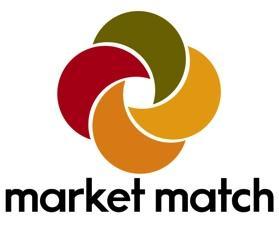 Market Match Application: PART IAll information provided in this application will be kept confidential.1. Applicant InformationPerson to (also) be contacted on matters involving this application if not same as above:2. Site Information Use ATTACHMENT B, Site Information to provide information for all sites where you are applying to offer Market Match. PromiseZone refers to designated high-poverty communities “where the federal government will partner with and invest in communities to create jobs, leverage private investment, increase economic activity, expand educational opportunities, and improve public safety.” See  https://www.hudexchange.info/programs/promise-zones/ for more information.In California, Promise Zones are in the Los Angeles neighborhoods of Pico Union, Westlake, Koreatown, Hollywood, and East Hollywood, as well as certain communities in Sacramento.3. Capacity and Existing InfrastructureIf you are a farmers’ market operator, or working with farmers’ markets, please include the market’s policies, rules, and regulations with the application materials.4. SNAP Program History Please fill out a separate table (below) for EACH site.If you have more sites, please copy and paste the table above in this space. 5. Market Match BudgetUse ATTACHMENT A, Budget to demonstrate your requested 12-month Market Match budget. This may include a request of federal funding between $5,000 - $50,000, as well as any and all non-federal (Match) funding. All expenses (grant and match) should be for the operation of your Market Match program only.6. Market Match Short NarrativeIn the space below, please provide a short narrative (200 words or less) about any plans you have for your Market Match program. Include information like number and type of sites, how you plan to conduct outreach to SNAP shoppers, any community organizations or agencies to which you are connected that will assist with your Market Match program, and/or any nutrition education you currently or will conduct at your sites.If you are brand new to Market Match, and do not know yet how you will conduct Market Match operations or outreach you can write as little as “We’re new. We plan to operate the Market Match program at three farmers’ markets, year-round, and to be trained by the Ecology Center in order to operate and promote our Market Match program.” All information provided in this application will be kept confidential.END APPLICATIONAuthorized RepresentativeFirst NameLast NameTitleLegal Name of Organization/MarketOrganization/Market  Data Universal Number System (DUNS)If you do not have one, you can obtain one here.AddressCityZip CodePhone NumberEmail AddressWebsiteOrg Typee.g. non-profit 501(c) 3Type of Market Match sites (check all that apply)Certified Farmers’ MarketOther (Specify) ____________________________Certified Farmers’ MarketOther (Specify) ____________________________NameFirstLastTitleAddressCityZip CodePhone NumberEmail AddressTotal number of sites you operate (or work with, for third-parties):Total number of sites at which you want to offer Market Match in 2018:In the space below, please provide a short description of your site(s) (200 words or less)In the space below, please provide a short description of your site(s) (200 words or less)If you are not a site operator (farmers’ market operator or farm) please explain the relationship between your organization and the sites below (200 words or less) If you are not a site operator (farmers’ market operator or farm) please explain the relationship between your organization and the sites below (200 words or less) Are any of your markets in a USDA Promise Zone?    YES    NOIf YES, please indicate on Attachment B: Site InformationNumber of years offering SNAP EBT at your site(s). Please list separately for each site.Who does the bookkeeping for your SNAP EBT program or do you plan to hire someone for this grant?How many hours per week does/will your bookkeeper work?How are vendors reimbursed and how often does it happen?Do you have a paid staff person operating your SNAP EBT system? (Circle or Highlight) YES    NOWhat is their FTE (Full Time Equivalent)?If NO, who is responsible for SNAP/EBT at your site?Do you have experience working with the Ecology Center?    YES    NOIf YES, how?Have you ever received a state or federal grant?    YES    NOIf YES, please describe.Do you have experience with a SNAP incentive program?    YES    NOIf YES, in the space provided below, please explain your experience offering a SNAP incentive program.Site Name:2015 Season2016 Season 2017 SeasonTotal weeks your site operates per yearb. Total number of farmers selling fruits and vegetables at your sites per yearc. Annual SNAP EBT Sales$$$d. Total number of SNAP EBT transactionse. Average SNAP spent per transaction (a / d)$$$f. Estimated/actual annual # EBT shoppersAre you also applying for funding to operate your Market Match program?YES    NO (Unfunded Partner)If NO, please fill out the budget’s “match” column only indicating your existing funding in the budget.Are you requesting more than $15,000 in funding? YES    NO (If NO, skip next question in this box.)Are you able to provide match funding of 30% or more that is non-federal and not obligated to another funder?   YES    NOIf NO, please explain below. (Organizations requesting less than $15,000 annual are not required to provide match funding.)